Santa Lost A HoPaul Rogers, Austin deLone, Dan Hicks - The Christmas Jug Band 1987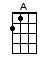 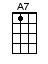 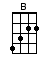 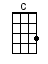 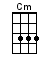 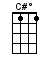 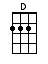 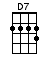 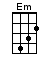 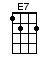 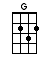 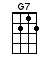 INTRO:  / 1 2 / 1 2 / 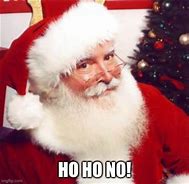 [G][G7] / [C][Cm] / [G][C#dim] / [A][D7] /[G] Santa used to like to [G] chuckleHe’s [C] always been a bellyful of [G] laughs[G] Sittin’ in his Santa Claus [G] chair[A] Posin’ for the photo-[D]graphsBut [G] now he don’t laugh so [G7] muchIn [C] fact about one-third [G] less[G] Old Saint Nick got a [E7] problem[A7] Man, he’s in an [D7] awful [G] messCHORUS:‘Cause he used to go [D] ho-ho-ho[D] Now he’s only goin’ / [G] ho-[G]ho (Oh / oh!...Where’d the [D7] other ho go?) I don’t [D7] knowBut [G] Santa’s feelin’ [D7] mighty [G] lowHe used to do [C] hi-dee-ho[C] Now he’s only doin’ / [G] hi-[G]dee (oh / oh!...Where’d the [D7] other ho go?) I don’t [D7] know[D7] Santa lost a [G] hoNow [G] Santa’s been doin’ his [G] bestTo [C] get into the Christmas [G] mood[G] Keepin’ his little elves [G] happyHe’s the [A] number one Christmas [D] dudeBut there [G] ain’t no joy ‘cause [G7] just one toyIs [C] missin’ from Santa’s [G] shackHe [G] never had a doll go [E7] AWOL[A7] Once he got her [D7] in the [G] sackCHORUS:‘Cause he used to go [D] ho-ho-ho[D] Now he’s only goin’ / [G] ho-[G]ho (Oh / oh!...Where’d the [D7] other ho go?) I don’t [D7] knowBut [G] Santa’s feelin’ [D7] mighty [G] lowHe used to do [C] hi-dee-ho[C] Now he’s only doin’ / [G] hi-[G]dee (oh / oh!...Where’d the [D7] other ho go?) I don’t [D7] know[D7] Santa lost a [G] hoINSTRUMENTAL: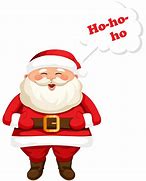 Now [G] Santa’s been doin’ his [G] bestTo [C] get into the Christmas [G] mood[G] Keepin’ his little elves [G] happyHe’s the [A] number one Christmas [D] dudeBut there [G] ain’t no joy ‘cause [G7] just one toyIs [C] missin’ from Santa’s [G] shackHe [G] never had a doll go [E7] AWOL[A7] Once he got her [D7] in the [G] sackBRIDGE:You better [B] find that ho [B]Before he [Em] takes off [B] Christmas [G] Eve [A7]‘Cause a [Cm] Santa [Cm] that’s only got [Cm] two [Cm] ho’s[D] No [D] one would be-[D]lieve [D7] Oh-oh[G] Santa if you need some [G] cheerin’[C] Stop by on your [G] way[G] BUGs are goin’ to [G] par-tay[A] All the way to Christmas [D] DayJust [G] open up your [G7] bag of joy[C] Soon you gonna feel al-[G]right[G] You’re gonna leave here [E7] laughin’[A7] Even if you’re [D7] one ho [G] lightCHORUS:‘Cause he used to go [D] ho-ho-ho[D] Now he’s only goin’ / [G] ho-[G]ho (Oh / oh!...Where’d the[D7] other ho go?) I don’t [D7] knowBut [G] Santa’s feelin’ [D7] mighty [G] lowHe used to do [C] hi-dee-ho[C] Now he’s only doin’ / [G] hi-[G]dee (oh / oh!...Where’d the[D7] other ho go?) I don’t [D7] know[D7] Santa lost a [G] ho, but I do knowOUTRO:[C] Good things in [C#dim] life[G] They come and [E7] goPoor old [A7] Santa [D7] lost a / [G] ho [G7] / [C][Cm] / [G] / [C][D7][G]www.bytownukulele.ca